Приложение к методической разработке « Конспект урока «Равенство обыкновенных дробей» 5 класс.  https://ped-kopilka.ru/blogs/smirnova-oksana/konspekt-uroka-ravenstvo-obyknovenyh-drobei-5-klas.htmlПутевой лист. Ответы: Станция №1. Математический диктант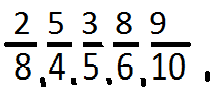 ,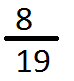 ,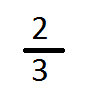 .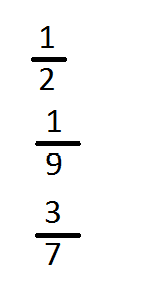 Станция №1. Математический диктант.Станция №2. Графические задания. А)                                                                           Б)В)Станция №1. Математический диктант.Станция №2. Графические задания. А)                                                                           Б)В)Станция №3. Равные дроби.Станция №4. «Сколько …?».1. Сколько минут содержится в  часа?2. Сколько минут в одной пятой часа?3. Сколько метров в  км?4. Сколько грамм в двух пятых  килограмма?Станция №5. «Какую часть составляет…?»1. Какую часть часа составляет 18 минут?2. Какую часть суток составляет 3 часа?3. На столе лежит 12 яблок. Какую часть составляет 4 яблока; 6 яблок?Станция №5. «Какую часть составляет…?»1. Какую часть часа составляет 18 минут?2. Какую часть суток составляет 3 часа?3. На столе лежит 12 яблок. Какую часть составляет 4 яблока; 6 яблок?Станция №3. Равные дроби.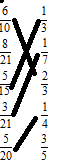 Станция №4. «Сколько …?».1. Сколько минут содержится в  часа? (15 мин)2. Сколько минут в одной пятой часа? (12 мин)3. Сколько метров в  км? ()4. Сколько грамм в двух пятых  килограмма? ( ).Станция №5. «Какую часть составляет…?»1. Какую часть часа составляет 18 минут? 2. Какую часть суток составляет 3 часа? 3. На столе лежит 12 яблок. Какую часть составляет 4 яблока; 6 яблок? , .